Разработка и реализация дополнительных общеобразовательных общеразвивающих программВ Концепции развития дополнительного образования детей, утвержденной распоряжением Правительства РФ от 04.09.2014 г. № 1726-р, провозглашен принцип программоориентированности, который раскрывает роль образовательной программы как базового элемента системы дополнительного образования детей. Программа – это документ эффективного экономического управления образовательным процессом, основанный на персонификации финансирования, «обеспечивающий поддержку мотивации, свободу выбора и построения образовательной траектории участников дополнительного образования» (Концепция развития дополнительного образования детей).Программный подход закреплен и в приказе министерства просвещения России от 03.09.2019 № 467 «Об утверждении Целевой модели развития региональных систем дополнительного образования детей»:«Обновление содержания дополнительных общеобразовательных программ и методов обучения производится на основе программного подхода, который включает метод целеполагания, прогнозирования, планирования и программирования развития региональной системы дополнительного образования детей, исходя из приоритетов обновления содержания дополнительных общеобразовательных программ, определяемых на основе документов стратегического планирования федерального уровня, уровня субъектов Российской Федерации и уровня муниципальных образований».Соответственно, от качества наполнения содержания каждой образовательной программы в соответствии с требованиями законодательства во многом будет зависеть и качество предоставляемых образовательных услуг в образовательной организации.Нормативно-правовые основания для проектированиядополнительных общеобразовательных общеразвивающих программФедеральный Закон от 29.12.2012г. № 273-ФЗ «Об образовании в Российской Федерации» (далее – ФЗ);Федеральный закон РФ от 24.07.1998 № 124-ФЗ «Об основных гарантиях прав ребенка в Российской Федерации» (в редакции 2013 г.);Стратегия развития воспитания в РФ на период до 2025 года (распоряжение Правительства РФ от 29 мая 2015 г. № 996-р);Постановление Главного государственного санитарного врача РФ от 04.07.2014г. № 41 «Об утверждении СанПиН 2.4.4.3172-14 «Санитарно- эпидемиологические требования к устройству, содержанию и организации режима работы образовательных организаций дополнительного образования детей» (далее – СанПиН);Постановление Главного государственного санитарного врача РФ от 15 мая 2013 г. N 26 "Об утверждении СанПиН 2.4.1.3049-13 "Санитарно- эпидемиологические требования к устройству, содержанию и организации режима работы дошкольных образовательных организаций" (с изменениями и дополнениями);Санитарно-эпидемиологические требования к условиям и организации обучения и воспитания в организациях, осуществляющих образовательную деятельность по адаптированным основным общеобразовательным программам для обучающихся с ограниченными возможностями здоровья / СанПиН 2.4.2.3286-15 // Постановление главного государственного санитарного врача Российской Федерации от 10.07.2015 № 26;Концепция развития дополнительного образования детей (распоряжение Правительства РФ от 04.09.2014г. № 1726-р) (далее - Концепция);Паспорт федерального проекта "Успех каждого ребенка" (утвержден на заседании проектного комитета по национальному проекту "Образование" 07 декабря 2018 г., протокол № 3);Приказ Министерства образования и науки Российской Федерации от 23.08.2017 г. № 816 «Об утверждении Порядка применения организациями, осуществляющими образовательную деятельность, электронного обучения, дистанционных образовательных технологий при реализации образовательных программ»;Приказ Министерства труда и социальной защиты Российской Федерации от 05.05.2018 № 298 "Об утверждении профессионального стандарта "Педагог дополнительного образования детей и взрослых";Приказ Министерства просвещения Российской Федерации от 09.11.2018 г. № 196 «Об утверждении Порядка организации и осуществленияобразовательной деятельности по дополнительным общеобразовательным программам» (далее – Порядок);Приказ Министерства просвещения Российской Федерации от 03.09.2019 № 467 «Об утверждении Целевой модели развития региональных систем дополнительного образования детей»;Приказ Министерства просвещения Российской Федерации от 13.03.2019 № 114 «Об утверждении показателей, характеризующих общие критерии оценки качества условий осуществления образовательной деятельности организациями, осуществляющими образовательную деятельность по основным общеобразовательным программам, образовательным программам среднего профессионального образования, основным программам профессионального обучения, дополнительным общеобразовательным программам».Методические рекомендации:Методические рекомендации по проектированию дополнительных общеразвивающих программ (включая разноуровневые программы) (разработанные Минобрнауки России совместно с ГАОУ ВО «Московский государственный педагогический университет», ФГАУ «Федеральный институт развития образования», АНО ДПО «Открытое  образование», 2015г.) (Письмо Министерства образования и науки РФ от 18.11.2015 № 09- 3242);Методические рекомендации по организации образовательной деятельности с использованием сетевых форм реализации образовательных программ. (Письмо Министерства образования и науки РФ от 28.08.2015 г. № АК-2563/05);Методические рекомендации по реализации адаптированных дополнительных общеобразовательных программ, способствующих социально-психологической	реабилитации,	профессиональному самоопределению детей с ограниченными возможностями здоровья, включая детей-инвалидов, с учетом их особых образовательных потребностей. (Письмо Министерства образования и науки РФ № ВК-641/09 от 26.03.2016).Дополнительная общеобразовательная программа: общая характеристикаДополнительное образование - вид образования, который направлен на всестороннее удовлетворение образовательных потребностей человека в интеллектуальном, духовно-нравственном, физическом и (или) профессиональном совершенствовании и не сопровождается повышением уровня образования (ФЗ гл.1 ст.2 п.14).Дополнительное образование в российской образовательной системе обеспечивает непрерывность образования, осуществляется параллельно нормативному вектору - обучению по соответствующим образовательнымпрограммам, не является уровнем образования и не имеет федеральных государственных образовательных стандартов.Дополнительное образование включает в себя такие подвиды, как дополнительное образование детей и взрослых и дополнительное профессиональное образование (ФЗ гл.2 ст.10 п. 6).Образовательная программа – комплекс основных характеристик образования (объем, содержание, планируемые результаты), организационно- педагогических условий и в случаях, предусмотренных настоящим Федеральным законом, форм аттестации, который представлен в виде учебного плана, календарного учебного графика, рабочих программ учебных предметов, курсов, дисциплин (модулей), иных компонентов, а также оценочных и методических материалов (ФЗ гл.1 ст.2 п. 9).Дополнительные общеразвивающие программы формируются с учетом пункта 9 статьи 2 Федерального закона об образовании (Порядок, п.5).К дополнительным образовательным программам относятся:дополнительные общеобразовательные программы – дополнительные общеразвивающие программы, дополнительные предпрофессиональные программы;дополнительные профессиональные программы - программы повышения квалификации, программы профессиональной переподготовки (ФЗ гл.2 ст.12 п.4).Дополнительные общеобразовательные общеразвивающие программы имеют право реализовывать образовательные организации любых типов: дошкольные образовательные организации; общеобразовательные организации; профессиональные образовательные организации; образовательные организации высшего образования; организации дополнительного образования; организации дополнительного профессионального образования (ФЗ № 273, ст.23, п.3,4); а также организации, осуществляющие лечение, оздоровление и (или) отдых, организации, осуществляющие социальное обслуживание, включая организации для детей - сирот и детей, оставшихся без попечения родителей, дипломатические представительства и консульские учреждения Российской Федерации, представительства Российской Федерации при международных (межгосударственных, межправительственных) организациях, иные юридические лица (ФЗ № 273, ст.31); нетиповые образовательные организации (ФЗ № 273, ст.77).Дополнительные общеобразовательные программы подразделяются на общеразвивающие и предпрофессиональные программы. Дополнительные общеразвивающие программы реализуются как для детей, так и для взрослых. Дополнительные предпрофессиональные программы в сфере искусств, физической культуры и спорта реализуются для детей. (ФЗ гл.10 ст.75 п.2).Дополнительные общеобразовательные программы в зависимости от содержания, преобладающих видов деятельности могут быть следующих направленностей (Порядок, п.9): технической, естественнонаучной, физкультурно-спортивной, художественной, туристско - краеведческой, социально-педагогической. Направленность (профиль) образования - ориентация образовательной программы на конкретные области знания и (или) виды деятельности, определяющая ее предметно-тематическое содержание, преобладающие виды учебной деятельности обучающегося и требования к результатам освоения образовательной программы (ФЗ, ст.3, п.25).К компетенции образовательной организации относится разработка и утверждение образовательных программ образовательной организации (ФЗ ст.28, п.6).Образовательные программы определяют содержание образования (ФЗ ст.12, п.1).Содержание дополнительных общеразвивающих программ и сроки обучения по ним определяются образовательной программой, разработанной и утвержденной организацией, осуществляющей образовательную деятельность. Содержание дополнительных предпрофессиональных программ определяется образовательной программой, разработанной и утвержденной организацией, осуществляющей образовательную деятельность, в соответствии с федеральными государственными требованиям (ФЗ гл.10 ст.75 п.4).Педагогические работники имеют право на творческую инициативу, разработку и применение авторских программ и методов обучения и воспитания в пределах реализуемой образовательной программы, отдельного учебного предмета, курса, дисциплины (модуля); право на участие в разработке образовательных программ, в том числе учебных планов, календарных учебных графиков, рабочих учебных предметов, курсов, дисциплин (модулей), методических материалов и иных компонентов образовательных программ (ФЗ ст.47 п.3,5).Организации, осуществляющие образовательную деятельность, ежегодно обновляют дополнительные общеобразовательные программы с учетом развития науки, техники, культуры, экономики, технологий и социальной сферы (Порядок п.11). Обновление и утверждение дополнительной общеобразовательной общеразвивающей программы осуществляется до начала нового учебного года.Проектирование	и	реализация	дополнительных общеобразовательных общеразвивающих программ должны строиться на следующих основаниях (федеральная Концепция п. IV):свобода выбора образовательных программ и режима их освоения;соответствие образовательных программ и форм дополнительного образования возрастным и индивидуальным особенностям детей;вариативность, гибкость и мобильность образовательных программ;разноуровневость (ступенчатость) образовательных программ;модульность содержания образовательных программ, возможность взаимозачета результатов;ориентация	на	метапредметные	и	личностные	результаты образования;творческий и продуктивный характер образовательных программ;открытый и сетевой характер реализации.Дополнительная общеобразовательная общеразвивающая программа является локальным нормативным документом, поэтому она должна пройти проверку и утверждение в определенном порядке:Внутренняя экспертиза — это анализ качества документа, его соответствия уставу образовательного учреждения, действующим нормативно-правовым документам и требованиям к содержанию дополнительного образования детей. По итогам обсуждения на образовательную программу составляется рецензия внутренней экспертизы.Внешняя экспертиза программы проводится специалистами в данной области деятельности через независимую оценку качества образования по реализации образовательных программ дополнительного образования детей. По результатам данной экспертизы может составляться рецензия, подтверждающая соответствие содержания и методики профильной подготовки детей современным требованиям в данной области деятельности.Обсуждение образовательной программы на заседании педагогического совета (методического совета) образовательной организацииоргана, полномочного по уставу рекомендовать к утверждению нормативные документы, регламентирующие образовательную деятельность.Решение о рекомендации образовательной программы к утверждению обязательно заносится в протокол педагогического совета (методического совета).Утверждение образовательной программы осуществляется в соответствии с локальным нормативным актом образовательной организации, регламентирующим утверждение программ. После утверждения дополнительная общеобразовательная программа считается полноценным нормативно-правовым документом образовательной организации, на реализацию этой программы выделяется финансирование.Образовательные организации формируют открытые и общедоступные информационные ресурсы, содержащие информацию об их деятельности, и обеспечивают доступ к ресурсам посредством размещения их в информационно-телекоммуникационных сетях, в том числе на официальном сайте образовательной организации в сети "Интернет": о реализуемых образовательных программах с указанием учебных предметов, курсов, дисциплин (модулей), практики, предусмотренных соответствующей образовательной программой; о численности обучающихся по реализуемым образовательным программам; о материально-техническом обеспеченииобразовательной	деятельности	(ФЗ	№273	ст.29,	п.1,	п.2).	На	сайте организации размещается аннотация программы и ее копия.Организации, осуществляющие образовательную деятельность, реализуют дополнительные общеобразовательные программы в течение всего календарного года, включая каникулярное время (Порядок п.6).Использование при реализации образовательных программ методов и средств обучения и воспитания, образовательных технологий, наносящих вред физическому или психическому здоровью обучающихся, запрещается (ФЗ гл.2 ст.13 п.9).При реализации образовательных программ используются различные образовательные технологии, в том числе дистанционные образовательные технологии, электронное обучение с учетом требований Порядка применения организациями, осуществляющими образовательную деятельность, электронного обучения, дистанционных образовательных технологий при реализации образовательных программ, утвержденного приказом Министерства образования и науки РФ от 23.08.2017 г. № 816 (ФЗ гл.2 ст.13 п.2; Порядок п.10).При реализации образовательных программ организацией, осуществляющей образовательную деятельность, может применяться форма организации образовательной деятельности, основанная на модульном принципе представления содержания образовательной программы и построения учебных планов, использовании соответствующих образовательных технологий (ФЗ гл.2 ст.13 п.3).Образовательные программы реализуются организацией, осуществляющей образовательную деятельность, как самостоятельно, так и посредством сетевых форм их реализации (ФЗ гл.2 ст.13 п.1).Сетевая форма реализации образовательных программ (далее - сетевая форма) обеспечивает возможность освоения обучающимся образовательной программы с использованием ресурсов нескольких организаций, осуществляющих образовательную деятельность (ФЗ гл.2 ст.15).Дополнительные общеобразовательные программы для детей должны учитывать возрастные и индивидуальные особенности детей (ФЗ гл.10 ст.25 п.1),но при этом к освоению образовательного содержания допускаются любые лица без предъявления требований к уровню образования, если иное не обусловлено спецификой реализуемой образовательной программы (ФЗ ст.75, п.3).Обучение в организациях, осуществляющих образовательную деятельность, осуществляется в очной, очно-заочной или заочной форме. Допускается сочетание различных форм (ФЗ ст.17, п.2,4).Организации, осуществляющие образовательную деятельность, организуют образовательный процесс в соответствии с индивидуальными учебными планами в объединениях по интересам, сформированных в группыобучающихся одного возраста или разных возрастных категорий (разновозрастные группы), являющиеся основным составом объединения (например, клубы, секции, кружки, лаборатории, студии, оркестры, творческие коллективы, ансамбли, театры, мастерские, школы) (далее - объединения), а также индивидуально (Порядок, п.7).Количество обучающихся в объединении, их возрастные категории, а также продолжительность и периодичность занятий зависят от направленности программы и индивидуальных особенностей обучающихся, что определяется локальным нормативным актом образовательной организации, осуществляющей образовательную деятельность. Каждый обучающийся имеет право заниматься в нескольких объединениях, переходить в процессе обучения из одного объединения в другое. (Порядок, п.9). Численный состав объединения может быть уменьшен при включении в него обучающихся с ОВЗ и (или) детей-инвалидов, инвалидов. Численность обучающихся с ОВЗ, детей инвалидов и инвалидов в учебной группе устанавливается до 15 человек (Порядок, п.21).В работе объединений при наличии условий и согласия руководителя объединения могут участвовать совместно с несовершеннолетними учащимися их родители (законные представители) без включения в основной состав (Порядок, п.16).Обучающиеся могут осваивать как всю ДООП в целом, так и отдельные ее части (ФЗ ст.54 п.2), то есть обучаться по индивидуальному учебному плану в пределах осваиваемой образовательной программы.«Индивидуальный учебный план – учебный план, обеспечивающий освоение образовательной программы на основе индивидуализации ее содержания с учетом особенностей и образовательных потребностей конкретного обучающегося» (ФЗ ст.2 п.23). Возможность обучения по индивидуальному учебному плану должна учитываться при проектировании учебного плана ДООП. Обучение по индивидуальному учебному плану, в том числе ускоренное обучение, в пределах осваиваемой дополнительной общеобразовательной программы осуществляется в порядке, установленном локальными нормативными актами организации, осуществляющей образовательную деятельность (Порядок, п.8).Занятия в объединениях могут проводиться по группам, индивидуально или всем составом объединения (Порядок, п.9).При реализации дополнительных общеобразовательных программ могут предусматриваться как аудиторные, так и внеаудиторные (самостоятельные) занятия, которые проводятся по группам или индивидуально (Порядок, п.17).Расписание занятий объединения составляется для создания наиболее благоприятного режима труда и отдыха обучающихся организацией, осуществляющей образовательную деятельность, по представлению педагогических работников с учетом пожеланий обучающихся, родителей(законных представителей) несовершеннолетних обучающихся и возрастных особенностей обучающихся (Порядок, п.13).При реализации дополнительных общеобразовательных программ организации, осуществляющие образовательную деятельность, могут организовывать и проводить массовые мероприятия, создавать необходимые условия для совместной деятельности обучающихся и родителей (законных представителей) (Порядок, п.14).Освоение образовательной программы, в том числе отдельной части или всего объема учебного предмета, курса, дисциплины (модуля) образовательной программы, сопровождается промежуточной аттестацией обучающихся, проводимой в формах, определенных учебным планом, и в порядке, установленном образовательной организацией (ФЗ ст.58 п.1).К компетенции образовательной организации относятся осуществление текущего контроля успеваемости и промежуточной аттестации обучающихся, установление их форм, периодичности и порядка проведения (ФЗ ст.28 п.10).Организации, осуществляющие образовательную деятельность, определяют формы аудиторных занятий, а также формы, порядок и периодичность проведения промежуточной аттестации обучающихся (Порядок, п.18).Образовательная организация принимает локальные нормативные акты по основным вопросам организации и осуществления образовательной деятельности, в том числе регламентирующие правила приема обучающихся, режим занятий обучающихся, формы, периодичность и порядок текущего контроля успеваемости и промежуточной аттестации обучающихся, порядок и основания перевода, отчисления и восстановления обучающихся, порядок оформления возникновения, приостановления и прекращения отношений между образовательной организацией  и  обучающимися  и  (или) родителями (законными	представителями) несовершеннолетних обучающихся (ФЗ ст.30 п.2).Организации, осуществляющие образовательную деятельность, вправе выдавать лицам, освоившим образовательные программы, по которым не предусмотрено проведение итоговой аттестации, документы об обучении по образцу и в порядке, которые установлены этими организациями самостоятельно (ФЗ ст.60 п.15).Структура дополнительной общеобразовательной общеразвивающей программыПрограмма включает в себя следующие структурные компоненты:титульный лист;комплекс основных характеристик программы;комплекс организационно-педагогических условий;список литературы;приложения.Содержание структурных компонентов программы.Титульный лист программы (Приложение 1) – первая страница, предваряющая текст программы и служащая источником библиографической информации для идентификации документа. На титульном листе указывается:наименование учредителя и полное наименование учреждения;номер протокола и дата принятия решения педагогическим (методическим) советом учреждения (в соответствии с уставом ОО), гриф утверждения программы (в соответствии с локальным актом: номер приказа директора об утверждении программы, подпись директора, печать);название программы (это ее визитная карточка. Оно должно быть коротким, емким, привлекательным, а главное отражающим содержание программы) ;направленность программы;возраст обучающихся, на которых рассчитана программа;срок реализации программы;-ФИО, должность автора (-ов) или составителя (-ей) (разработчика) программы;населенный пункт;год разработки программы.Оборот Титульного листа: (Приложение 2)согласование программы (согласование показывает, кто из ответственных лиц ОУ программу проверил и направил на рассмотрение педагогического (методического) совета);сведения о внесении изменений в программу.Раздел 1.Комплекс основных характеристик программы 1.1.Пояснительная записка (общая характеристика программы):направленность программы - техническая, естественнонаучная, физкультурно-спортивная, художественная, туристско - краеведческая, социально-педагогическая;актуальность программы – своевременность, современность программы;отличительные особенности программы, новизна – характерные свойства, отличающие программу от других, остальных; отличительные черты, основные идеи, которые придают программе своеобразие;адресат программы – примерный портрет обучающегося, для которого будет актуальным обучение по данной программе;объем программы, срок освоения – общее количество учебных часов,запланированных на весь период обучения, необходимых для освоения программы; объем модулей;формы обучения (очная, очно-заочная, заочная, или сочетание форм);уровень программы (стартовый (ознакомительный), базовый, углубленный), если программа относится к разноуровневым программам;особенности организации образовательного процесса:формы реализации образовательной программы – традиционная, или с использованием сетевого взаимодействия, или построенная по модульному принципу, или с использованием дистанционных технологий, или с использованием электронного обучения;организационные формы обучения (групповые, индивидуальные или всем составом), в группах одного возраста или разновозрастных группах;режим занятий – периодичность и продолжительность занятий.Цель и задачи программы:цель – связана с названием программы, отражает ее основную направленность и желаемый конечный результат; должна быть ясна, конкретна, перспективна, реальна, значима; цель должна быть связана с названием программы, отражать ее основную направленность;задачи показывают, что нужно сделать, чтобы достичь цели.Содержание программы:учебный план – содержит название разделов и тем программы, количество теоретических и практических часов и формы аттестации (контроля), оформляется в табличной форме. «Учебный план - документ, который определяет перечень, трудоемкость, последовательность и распределение по периодам обучения учебных предметов, курсов, дисциплин (модулей), практики, иных видов учебной деятельности и, если иное не установлено настоящим Федеральным законом, формы промежуточной аттестации обучающихся» (ФЗ ст.2 п.22);содержание учебного плана – это реферативное описание разделов и тем программы в соответствии с последовательностью, заданной учебным планом, включая описание теоретической и практической частей, форм контроля, соответствующих каждой теме.Планируемые результаты – совокупность знаний, умений, навыков, личностных качеств, компетенций, личностных, метапредметных и предметных результатов, приобретаемых обучающимися при освоении программы по ее завершению и формулируются с учетом цели и содержания программы.Раздел 2. Комплекс организационно-педагогических условийКалендарный учебный график – это обязательная составная часть образовательной программы.Условия реализации программы – реальная и доступная совокупность условий реализации программы (материально - техническое обеспечение, информационное обеспечение, кадровое обеспечение).Формы аттестации отражают достижение цели и задач,индивидуальны для каждой программы, соответствуют формам, указанным в учебном плане. Порядок проведения промежуточной аттестации определяется в нормативном локальном акте УДО.Оценочные материалы – пакет диагностических методик, позволяющих определить достижение учащимися планируемых результатов (ФЗ ст. 2, п. 9; ст. 47, п. 5).Методические материалы – обеспечение программы методическими видами продукции – указание тематики и формы методических материалов по программе; описание используемых методик и технологий; современные педагогические и информационные технологии; групповые и индивидуальные методы обучения; индивидуальный учебный план, если предусмотрено локальными документами организации (ФЗ, ст. 2, п. 9; ст. 47, п. 5):методы обучения;педагогические технологии;формы организации учебного занятия;алгоритм учебного занятия;дидактические материалы.Список литературы – включает основную и дополнительную учебную литературу (учебные пособия, сборники упражнений, контрольных заданий, тестов, практических работ и практикумов, хрестоматии) справочные пособия (словари, справочники); наглядный материал (альбомы, атласы, карты, таблицы); может быть составлен для разных участников образовательного процесса – педагогов, обучающихся; оформляется в соответствии с требованиями к оформлению библиографических ссылок (ГОСТ).Приложения.Практические рекомендации по разработке программСоздание программы - процесс трудоемкий и ответственный, требующий специальной подготовки и кропотливой работы. Грамотно оформленная программа придает документу определенную юридическую силу, указывает на взаимосвязь заказчика и исполнителя, а также показывает уровень профессиональной подготовки разработчика программы.Дополнительная общеобразовательная общеразвивающая программа должна быть построена на принципах конкретности, точности, логичности, реальности; иметь официально-деловой стиль изложения с элементами научного, что предполагает использование современной педагогической терминологии; иметь оптимальный объем, не перегруженный излишней информацией. Кроме того, изложение содержания программы (язык, стиль)должно быть доступно для обучающихся и их родителей, педагогических работников.Раздел №1. Комплекс основных характеристик программыПояснительная запискаНаправленность программы.Дополнительная общеобразовательная общеразвивающая программа«…..» имеет ……. направленность.Направленность	дополнительной	общеобразовательной общеразвивающей программы указывается на титульном листе, а также в пояснительной записке. При определении направленности ДОП можно учитывать следующее:образовательные программы, в рамках которых идет подготовка по видам спорта, обозначенным во Всероссийском реестре видов спорта (то есть фактически реализуется спортивно-оздоровительный этап программ спортивной подготовки) следует относить к физкультурно-спортивной направленности;образовательные программы по смежным видам деятельности, находящимся на стыке физкультурно-спортивной и художественной направленностей (например, ритмика, акробатика, брейк-данс, танцевальный спорт и др.) следует относить к физкультурно-спортивной направленности, если преимущественной целью программы и основным ее содержание является физическая подготовка и участие в спортивных соревнованиях, и к художественной направленности, если преимущественной  целью программы и основным ее содержанием является развитие способностей в области искусства (хореографического, циркового);образовательные программы по смежным видам деятельности, находящимся на стыке технической и художественной направленностей (например, резьба по дереву, компьютерная графика и др.) следует относить к технической направленности, если преимущественной целью программы и основным ее содержанием является овладение ручным инструментом, автоматизированным оборудованием или компьютерным программным обеспечением и к художественной направленности, если преимущественной целью программы и основным ее содержанием является изучение определенных видов искусств, развитие художественного вкуса и способностей;образовательные программы по техническим видам спорта (авто-, авиа-, судомоделирование и др.) следует относить к физкультурно- спортивной направленности, если они направлены на ознакомление с официальным видом спорта и подготовку обучающихся к программам спортивной подготовки, участию в спортивных соревнованиях, и к технической направленности, если они направлены исключительно натехническое творчество (проектирование, моделирование и др.) и соответствующую выставочную деятельность обучающихся, защиту технических проектов;образовательные программы, основным видом деятельности по которым являются различные виды туризма (пеший, горный, водный, вело- и другие виды) следует относить к физкультурно-спортивной направленности, если они направлены на ознакомление с видом спорта и подготовку обучающихся к спортивным программам, участию в спортивных соревнованиях, и к туристско-краеведческой направленности, если преимущественной целью программы и основным ее содержанием является формирование общих навыков самодеятельного, массового туризма;образовательные программы военно-патриотической тематики, могут быть отнесены к разным направленностям в зависимости от преимущественного вида деятельности, например: к физкультурно- спортивной, если изучаются военно-прикладные виды спорта; к  технической, если изучаются преимущественно основы военного инженерного дела; к социально-педагогической, если основной деятельностью по реализации программы является волонтерское движение; к туристско-краеведческой, если основной деятельностью является краеведение;- образовательные программы социально-педагогической направленности многофункциональны по своему назначению; их основной целью является, как правило, социальное самоопределение, развитие социальной инициативы (волонтѐрство, добровольчество). К этой направленности могут быть отнесены программы по развитию дошкольников (интеллектуальное развитие, творческое развитие, подготовка к школе), программы по социокультурной адаптации детей с ОВЗ, инвалидов, основам медиатехнологий, психологии, социологии, игровому конструированию, профориентации по различным направлениям и т.д.дополнительные общеобразовательные программы естественно- научной направленности направлены на формирование научной картины мира и удовлетворение познавательных интересов обучающихся в области естественных наук, развитие исследовательской активности, на экологическое воспитание, приобретение практических умений и навыков в области охраны природы и природопользования. Доминантой содержания является изучение природных явлений. ДОП по физике, химии, астрономии будут относиться к естественнонаучной направленности, если в них преобладает изучение природных явлений. Также программы по математике, информатике, IT-технологиям относятся к естественнонаучной направленности, если изучаются эти предметы в прикладном аспекте применительно к изучению природных явлений. В остальных случаях программы по этим предметам необходимо относить к технической направленности. К естественнонаучной направленности следует относитьпрограммы по медицине, ветеринарии, сельскому хозяйству, охране природы, экологическому и сельскохозяйственному туризму.В исключительных случаях, когда содержание и виды деятельности, относящиеся к разным направленностям, органично взаимосвязаны в рамках одной ДООП допускается проектирование дополнительной общеобразовательной общеразвивающей программы интегрированной по двум-трем направленностям. В этом случае содержание каждой направленности не может составлять менее 8 академических часов и/или менее 25% всего объема образовательной программы. Интегративное единство направленностей должно быть отражено в ДОП через цели и планируемые результаты освоения программы, единые подходы к методам, технологиям, формам работы, единую систему мероприятий за рамками учебного плана и т.д. Объем программы при этом учитывается отдельно по каждой направленности.Отнесение программы к той или иной направленности определяется по цели, т.е. планируемому результату.Актуальность программыАктуальность программы формулируется коротко, конкретно, без лишних описаний: зачем современным детям нужна конкретная программа. Дается аргументированное обоснование возможности решения заявленной проблемы в процессе предлагаемой учащимися деятельности (выбранных форм, методов, средств образовательной деятельности в соответствии с целями и задачами). Актуальность может базироваться на: анализе социальных проблем; материалах научных исследований; анализе педагогического опыта; анализе детского или родительского спроса; современных требованиях модернизации системы дополнительного образования; потенциале образовательного учреждения; социальном заказе муниципального образования и др. факторах.Актуальность может и должна рассматриваться не только как личная заинтересованность педагога в решении поставленной проблемы средствами своего направления деятельности, но и как личная заинтересованность в решении этой проблемы со стороны других участников образовательного процесса (детей, родителей, педагогов школ и т.д.).Примеры:Актуальность программы «……» заключается в том, что …… и благодаря этому ……. .Помимо этого, актуальность программы обусловлена также тем,что...Актуальность программы обусловлена тем, что в настоящее время... К числу наиболее актуальных проблем относится...Актуальность предлагаемой программы определяется запросом со стороны детей и их родителей на программы художественно- эстетического развития младших школьников, материально-технические условия для реализации которых имеются только на базе нашего Дома детского творчества.В настоящее время важным элементом молодежной политики является работа с лидерами детских общественных объединений.Актуальность	дополнительной	общеобразовательной общеразвивающей программы «Как вести за собой» опирается на необходимость подготовки молодежных лидеров – организаторов деятельности детских общественных объединений на современном этапе развития общества.Отличительные особенности программы, новизна.В данном подразделе следует указать, на основе какой (каких) программ разработана данная программа; можно назвать программы и авторов, чей опыт был обобщен и использован при разработке данной программы, отметить особенности данной программы (в чем отличие, если есть, от аналогичных программ).Отличия могут быть и в постановке образовательных задач, и в построении учебного плана, и в содержании занятий, и в применяемых методах и приемах, и в использованной разработчиком литературе, и в изложенных основных идеях, на которых базируется программа. Соответственно, педагог должен владеть информацией, иметь широкий кругозор по имеющейся литературе по данному виду деятельности.Если программа авторская, подтвердите авторство соответствующими документами: рецензиями, результатами участия в конкурсах и т.п.Новизна может быть объективной (действительное новшество, ранее нигде и никем не используемое), корпоративной (новшество для данной организации), субъективной (новшество только для этого педагога). Также новизна может быть определена относительно рода занятия, осуществляемого в данном объединении. Большим потенциалом новизны в программе обладают процессы интеграции смежных или различных направленностей.Примеры:К отличительным особенностям программы можно отнести …. . Программа построена на основе … .Основные	идеи	программы,	отличающие	ее	от	существующих программ, … .Преимущество данной программы выражено в … .Нельзя не упомянуть о том, что в программе затронуты … , раскрыты…, проработаны … .В ходе разработки программы были проанализированы материалыдополнительных общеобразовательных общеразвивающих программ … .Отличительные особенности данной программы от уже существующих в этой области заключаются в том, что... .Специфика предполагаемой деятельности детей обусловлена... .Практические занятия по программе связаны с использованием вычислительной техники...Программа ориентирована на применение широкого комплекса...В структуру программы входят (сколько?) образовательных блоков: теория, практика, проект, или «Содержание программы объединено в тематических  модулей,  каждый  из  которых  реализует  отдельную задачу. ».Все образовательные блоки предусматривают не только усвоение теоретических знаний, но и формирование деятельностно - практического опыта. Практические задания способствуют развитию у детей творческих способностей, умению создавать (авторские модели), или «В основе практической работы лежит выполнение  творческих  заданий  по  созданию ».Для того чтобы подвести учащихся …. лет, к освоению … , предлагается метод…Предлагаемая программа является … . Она построена на основе … .Адресат программы.В этом пункте необходимо указать: какому возрасту детей адресована программа; условия приема детей, система набора в группы (степень предварительной подготовки, уровень формирования интересов и мотивации к данному виду деятельности, наличие способностей, физическое здоровье), для какой категории детей предназначена программа (гендерные особенности; дети с особыми образовательными потребностями (дети с ОВЗ, одаренные дети, дети, находящиеся в трудной жизненной ситуации (ТЖС), дети из труднодоступной и отдаленной сельской местности и т.п.). Дается краткая характеристика возрастных особенностей детей, которые должны учитываться  при  реализации  программы,  чтобы  она  была  результативной.Примеры:Программа адресована детям от 	до 	лет.Дети 	лет способны на (каком?) уровне выполнять предлагаемые задания...Программа адресована детям (подросткам, девочкам, мальчикам) 	лет.Программа особенно будет интересна и полезна тем, кто… .Условия набора учащихся.Для	обучения	принимаются	все	желающие;	принимаются	дети,имеющие медицинское заключение (для программ физкультурно-спортивной направленности);	существует	отбор	на	основании	прослушивания,тестирования, просмотра работ, наличия базовых знаний в области и т.д.Количество обучающихся.Объём и срок освоения программыОбъем программы - общее количество учебных часов, запланированных на весь период обучения, необходимых для освоения программы; объем модулей.Сроки освоения определяются содержанием программы и должны обеспечить возможность достижения планируемых результатов, заявленных в программе; характеризуют продолжительность программы - количество недель, месяцев, лет, необходимых для ее освоения.Если программа является модульной, то определяется объем каждого модуля. Рекомендуется не менее 8 часов на модуль.Допускается вариативность продолжительности обучения по программе на любом году обучения, при этом указывается необходимость и обоснованность этой вариативности для учащихся.Количество часов указывается в академических часах.Примеры:Объем программы – 360 часов.Программа рассчитана на 2 года обучения. 1 год обучения: 144 часа в год,2 год обучения: 216 часов в год.Форма обученияОчная, очно - заочная, заочная, также «допускается сочетание различных форм получения образования и форм обучения».Уровень программы - стартовый (ознакомительный, или базовый, или углубленный (продвинутый).«Стартовый уровень». Предполагает использование и реализацию общедоступных и универсальных форм организации материала, минимальную сложность предлагаемого для освоения содержания программы; развитие мотивации к определенному виду деятельности.«Базовый уровень». Предполагает использование и реализацию таких форм организации материала, которые допускают освоение специализированных	знаний	и	языка,	гарантированно обеспечивают трансляцию общей и целостной картины в рамках содержательно-тематического направления программы.«Углубленный уровень». Предполагает использование форм организации материала, обеспечивающих доступ к сложным (возможно узкоспециализированным) и нетривиальным разделам в рамках содержательно-тематического направления программы. Также предполагаетуглубленное изучение содержания программы и доступ к околопрофессиональным и профессиональным знаниям в рамках содержательно-тематического направления программы.Более подробная информация о разноуровневых программах представлена в разделе «Проектирование разноуровневых дополнительных общеобразовательных программ».Пример:Выдержки из программ педагога «ВЕБ-ДИЗАЙН».Уровень программы – стартовый. Освоение программного материала данного уровня предполагает получение обучающимися первоначальных знаний в области сайтостроения. Данная программа знакомит обучающихся с базовыми понятиями Интернета и с основами создания веб-страниц и веб- сайтов c помощью простого текстового редактора, с написанием HTML- кодов напрямую. Обучающиеся изучают способы украшения веб-страниц сайта графикой и элементами мультимедиа, учатся связывать их с другими ресурсами Интернета. Изучаются приемы поиска и размещения веб- материалов в сети.Особенности организации образовательного процессаФормы реализации образовательной программы:Традиционная модель реализации программы представляет собой линейную последовательность освоения содержания в течение одного или нескольких лет обучения в одной образовательной организации.В реализации программ с использованием сетевого взаимодействия участвуют, как минимум, две образовательные организации, имеющие лицензию. На титульном листе должны быть указаны грифы утверждения обеих организаций. В программе прописывается участие каждой организации в реализации своей части программы.Модульные программы – программы, построенные на модульном принципе представления содержания и построения учебных планов, включающие в себя относительно самостоятельные дидактические единицымодули, позволяющие увеличить ее гибкость, вариативность, формирующие определенную компетенцию или группу компетенций в ходе освоения. См. раздел «Проектирование модульных программ».При реализации программ с использованием дистанционных технологий или с использованием электронного обучения указываются имеющиеся технические возможности, а также условия, при которых организуется дистанционное обучение. В дистанционном формате может реализовываться как вся программа, так и ее часть (курсы, модули).Организационные формы обучения.Пример:Занятия проводятся по группам, индивидуально или всем составом.Группы формируются из обучающихся одного (разного) возраста.Состав группы обучающихся – постоянный (переменный).Режим занятийПериодичность и продолжительность занятий устанавливается в зависимости от возрастных и психофизиологических особенностей, допустимой нагрузки обучающихся с учетом СанПиН 2.4.4.3172-14«Санитарно-эпидемиологические требования к устройству, содержанию и организации режима работы образовательных организаций дополнительного образования детей», утвержденные Постановлением Главного государственного санитарного врача Российской Федерации от 4 июля 2014 года № 41 (Приложение № 3).Пример:Продолжительность одного академического часа - 45 мин. Перерыв между учебными занятиями – 10 минут.Общее количество часов в неделю – 4 часа. Занятия проводятся 2 раза в неделю по 2 часа.Цель и задачи программыЦелям подчиняются все компоненты образовательного процесса: задачи, содержание, организационные формы и методы работы, планируемые результаты.Проектируя целевой компонент программы, важно мысленно ответить на вопросы:Какие ценности лежат в основе образовательного процесса?Насколько значимы эти ценности для детей, как согласуются с их интересами и потребностями, с содержанием образовательного запроса семьи?В чем я вижу личностно-значимый результат освоения программы?Почему этот результат важен для данного возраста детей?За счет чего будет достигаться планируемый результат?Существуют две группы целей и задач – образовательные и социально- педагогические. Образовательные – в комплексе представлены задачи обучения, воспитания, развития, которые направлены на достижение метапредметных и личностных результатов образования:развитие соответствующих специальных способностей, в том числе к познанию в данной предметной области,развитие универсальных учебных действий,воспитание отношения к базовым ценностям,освоение необходимого комплекса знаний и умений в какой-либо предметной области деятельности человека. Социально-педагогические - (ориентир – функции дополнительного образования детей):оздоровление детей,социальная защита, помощь и поддержка, адаптация, реабилитация,создание условий для самопознания, самореализации, развития социальной инициативы и др.Цель – заранее предполагаемый результат учебного процесса, это«образ результата», на который будут направлены все усилия педагога и обучающихся.Цель должна быть конкретна, ясна, реальна, значима; должна быть связана с названием программы и отражать ее основную направленность; результаты ее достижения должны быть измеримы.Цель дополнительной общеразвивающей программы имеет обобщенный и несколько абстрактный характер, связана с общим развитием учащегося и предполагает выход на личностный образовательный результат.Для определения цели можно обратиться к приказу Минобрнауки РФ от 09.11.2018 г. № 196, п.3):«Образовательная	деятельность	по	дополнительным общеобразовательным программам должна быть направлена на:формирование и развитие творческих способностей обучающихся;удовлетворение индивидуальных потребностей обучающихся в интеллектуальном, нравственном, художественно-эстетическом развитии, а также в занятиях физической культурой и спортом;формирование культуры здорового и безопасного образа жизни;обеспечение духовно-нравственного, гражданско-патриотического, военно-патриотического, трудового воспитания обучающихся;выявление, развитие и поддержку талантливых обучающихся, а также лиц, проявивших выдающиеся способности;профессиональную ориентацию обучающихся;создание и обеспечение необходимых условий для личностного развития, профессионального самоопределения и творческого труда обучающихся;подготовку спортивного резерва и спортсменов высокого класса в соответствии с федеральными стандартами спортивной подготовки, в том числе из числа обучающихся с ограниченными возможностями здоровья, детей-инвалидов и инвалидов;социализацию и адаптацию обучающихся к жизни в обществе;формирование общей культуры обучающихся;удовлетворение иных образовательных потребностей и интересов обучающихся, не противоречащих законодательству Российской Федерации, осуществляемых за пределами федеральных государственных образовательных стандартов и федеральных государственных требований».При    формулировке    цели    лучше    использовать     ключевое    слово в форме существительного.Примеры формулировок цели:Формирование нравственной и творческой личности через овладение русской народной манерой исполнения песенного репертуара.Формирование общей культуры личности, привитие учащимся этических и нравственных норм поведения через знакомство с правилами этикета.Формирование высоких духовных качеств и эстетики поведения средствами вокального искусства.Формирование интереса к хоровой культуре у детей и подростков.Укрепление	психического	и	физического	здоровья	детей	через занятия мотоспортом.Формирование личности ребенка через расширение кругозора и изучение страноведения.Развитие мотивации учащегося к познанию и творчеству через его увлечение историческим краеведением, историей родного края.Приобщение учащихся к общечеловеческим ценностям через занятия общественными науками.Профилактика асоциального поведения.Развитие	личности	ребенка,	способного	к	творческому самовыражению через овладение основами хореографии.Развитие познавательно - творческих и музыкальных способностей учащихся младшего школьного возраста в процессе культурно- эстетического воспитания и формирования системных знаний о традициях музыкальной и художественной культуры разных стран мира.Пример употребления существительных для формулирования цели: создание, развитие, обеспечение, приобщение, профилактика, укрепление, взаимодействие, формирование и т.п.Задачи  –  конкретные   «пути»   достижения   цели;   они   должны быть логично согласованы с целью и демонстрировать еѐ достижение. Постановка задач отвечает на вопрос «Что  нужно  сделать?»  для достижения цели.Задачи могут быть описаны вариативно:1-й вариант: обучающие (приобретение определенных знаний, умений, навыков), развивающие (развитие мотивации к определенному виду деятельности, потребности в саморазвитии, самостоятельности, ответственности, активности и т.п.), воспитательные (формирование общественной активности личности, гражданской позиции, культуры общения и поведения в социуме, навыков здорового образа жизни и т.п.);2 –й вариант: задачи в области развития личностной сферы учащегося, в области развития метапредметных умений, в области предметных знаний и умений).Личностные – формирование общественной активности личности,гражданской позиции, культуры общения и поведения в социуме, навыков здорового образа жизни и т.п.;метапредметные – развитие мотивации к определенному виду деятельности, потребности в саморазвитии, самостоятельности, ответственности, активности, аккуратности и т.п.;предметные (образовательные)  –  развитие  познавательного  интереса    к    чему-либо,    включение     в     познавательную     деятельность, приобретение определенных знаний, умений, навыков, компетенций и т.п.Формулировки задач должны быть соотнесены с планируемыми результатами, которые определяются как личностные, метапредметные и предметные.Пример употребления глаголов (несовершенного вида) для формулирования задач: акцентировать, активизировать, корректировать, мотивировать, знакомить, формировать, обеспечить, расширять, поддержать, предоставлять возможность, обучать, способствовать, развивать, приобщать, воспитывать, углублять, ориентировать, осуществлять, передавать, побуждать, повышать, совершенствовать, стимулировать, удовлетворять и др.Содержание программыУчебный план определяет перечень, трудоемкость, последовательность и распределение по периодам обучения учебных предметов, курсов, дисциплин (модулей), практики, иных видов учебной деятельности и, если иное не установлено ФЗ, формы промежуточной аттестации обучающихся.Учебный план должен соответствовать форме организации содержания: или это традиционная (простая) форма, или модульная, или разноуровневая.В учебном плане отражается перечень разделов и тем, количество  часов по каждой теме с разбивкой на аудиторные (теоретические и практические виды занятий) и внеаудиторные занятия (самостоятельная работа и занятия, которые могут проводиться с использованием дистанционных образовательных технологий).В «Методических рекомендациях по реализации адаптированных дополнительных общеобразовательных программ, способствующих социально-психологической	реабилитации,	профессиональному самоопределению детей с ограниченными возможностями здоровья, включая детей-инвалидов, с учетом их особых образовательных потребностей» (письмо министерства образования и науки РФ от 29.03.2016 № ВК-641/09) рекомендуется, что практическая деятельность детей на занятиях должна преобладать над теорией (в примерном соотношении 60% на 30%).Также необходимо закладывать часы:- на комплектование группы первого года обучения;на вводное занятие (введение в программу);концертную, выставочную или соревновательную деятельность;мероприятия воспитывающего и познавательного характера;итоговое занятие, отчетное мероприятие.Расчет количества часов ведется на одну учебную группу (или на одного обучающегося, если это группа индивидуального обучения).Если программа рассчитана более чем на год обучения, то учебный план составляется на каждый год, а все остальные разделы программы могут быть общими. В этом случае учебный план должен отражать особенности каждого года обучения.Также рекомендуется при распределении часов по разделам/темам определять их количество кратно количеству часов в одном учебном занятии, что позволит в дальнейшем упростить составление календарного учебного графика.Образцы оформления учебного планаВариант 1Вариант 2*для долгосрочных программСодержание учебного плана. Содержание программы рекомендуется отражать через краткое (тезисное) описание тем (теоретических и практических видов занятий), при этом оно должно соответствовать целям и задачам программы. Изложение содержания разделов, тем (модулей) должно соответствовать порядку их представления в учебном плане. Содержание каждого года обучения целесообразно оформлять отдельно; в содержаниимогут размещаться ссылки на приложения (например, на инструкции по ТБ, на правила выполнения упражнений, репертуар и т.п.); в содержании могут быть представлены вариативные образовательные маршруты.Содержание учебного материала должно быть разной степени сложности, предусматривать дифференцированные практические задания, в разной форме подачи материала.Материал следует излагать назывными предложениями.Пример:Раздел 1 «…» Тема № 	«…»Теория. Основные правила и приемы эффективного коммуникативного поведения в различных ситуациях общения: как надо? как принято? как лучше? Уместность использования этикетных выражений извинения, благодарности, просьбы, приглашения, обращения, приветствия, поздравления, пожелания.Практика. Час речевого этикета «Сила слова». Разыгрывание коммуникативных ситуаций. Обсуждение.Планируемые результатыПланируемые результаты освоения программы формулируются с учетом цели и содержания программы и определяют основные знания, умения и навыки, а также компетенции, личностные, метапредметные и предметные    результаты,    которые    присвоят    обучающиеся    в   процессе освоения теоретической и практической части программы. Планируемые результаты следует соотнести с целью и задачами программы.Планируемые результаты освоения обучающимися образовательной программы (ФЗ п.9 ст.2) представляют собой:систему ведущих целевых установок освоения всех элементов, составляющих содержательно-деятельностную основу программы;письменную формулировку предполагаемых достижений учащегося, которые он сможет продемонстрировать.Личностные результаты включают готовность и способность учащихся к саморазвитию и личностному самоопределению, могут быть представлены следующими компонентами: мотивационно-ценностным (потребность в самореализации, саморазвитии, самосовершенствовании, мотивация достижения, ценностные ориентации); когнитивным (знания, рефлексия деятельности); операциональным (умения, навыки); эмоционально-волевым (уровень притязаний, самооценка, эмоциональное отношение к достижению, волевые усилия);метапредметные результаты означают усвоенные учащимися способы деятельности, применяемые ими как в рамках образовательного процесса, так и при решении реальных жизненных ситуаций; могут быть представлены в виде совокупности способов универсальных учебных действий и коммуникативных навыков, которые обеспечивают способностьучащихся к самостоятельному усвоению новых знаний и умений;предметные результаты включают систему основных элементов знаний и систему формируемых действий; могут включать теоретические знания и практические умения, формируемые через освоение учебного материала.Если в задачах прописано «научить выразительному чтению», то в результатах должно быть «учащийся научится выразительно читать».Планируемые результаты формулируются на каждый год освоения программы.Пример:По окончании первого (второго...) года обучения обучающиеся:будут знать/понимать, иметь представление, овладеют понятиями, расширят представления, будет развита устойчивая потребность к самообразованию…;будут уметь, будут стремиться, получат навыки, научатся делать, будут развиты творческие способности…;будет сформирована устойчивая потребность, будут воспитаны морально-волевые и нравственные качества, будет сформирована активная жизненная позиция….В процессе освоения программы обучающиеся будут иметь возможность приобрести опыт освоения универсальных компетенций и проявить:критическое мышление - потребность, способность и готовность к анализу и принятию решений;креативность - потребность, способность и готовность к созданию нового;коммуникация – потребность, способность и готовность к общению;коллаборация - потребность, способность и готовность к сотрудничеству, взаимодействию, ситуативной децентрализации общения и совместной деятельности;самопрезетация - потребность, способность и готовность представить свое мнение, суждение, отношение и собственные результаты в процессе сотрудничества.Раздел № 2 «Комплекс организационно-педагогических условий»Календарный учебный графикКалендарный учебный график определяет количество учебных недель и количество учебных дней, продолжительность каникул, даты начала и окончания учебных периодов/этапов; определяет даты проведения занятия и т.д. Календарный учебный график является обязательным приложением к дополнительной общеобразовательной программе и составляется для каждой группы.Календарный учебный график рекомендуется размещать вПриложении.Условия реализации программыУчебное помещение должно соответствовать требованиям санитарных норм и правил, установленных СанПиН 2.4.4.3172-14 «Санитарно- эпидемиологические требования к устройству содержанию и организации режима работы образовательных организаций дополнительного образования детей», утвержденных Постановлением Главного государственного санитарного врача Российской Федерации от 4 июля 2014 г. № 41.Материально-техническое обеспечениеДля реализации программы «…» помещение должно соответствовать следующим характеристикам…Сведения о помещении, в котором проводятся занятия (учебном кабинете, компьютерном классе, мастерской, лаборатории, хореографическом классе, спортивном или актовом зале и т.д.);сведения о наличии подсобных помещений (кладовых, костюмерных, раздевалок и т.п.);перечень оборудования учебного помещения, кабинета (классная  доска, столы и стулья для учащихся и педагога, шкафы и стеллажи для хранения дидактических пособий и учебных материалов, зеркала, декорации, костюмы и т.п.);перечень оборудования, необходимого для проведения занятий, (станков, спортивных снарядов, швейных машинок, специальных приспособлений, микрофонов и т.п.);перечень технических средств обучения (компьютер, принтер, графо-, мультимедиа-проекторы,	интерактивная	доска,	телевизор, музыкальный центр, видеомагнитофон, DVD-проигрыватель и т.п.);перечень технических, графических, чертѐжных, швейных и других инструментов, приборов, музыкальных инструментов и т.п.;перечень материалов, необходимых для занятий: ватман, ткани, нитки, фурнитура, глина, клей, краски, заготовки из дерева, металла и других материалов и т.п.;учебный комплект на каждого обучающегося (тетрадь, ручка, карандаш, фломастеры, набор цветной бумаги, альбом и т.п.);требования к специальной одежде обучающихся (спортивная форма, одежда для занятий хореографией, работы в мастерской и т.д.).Полный список оснащения и оборудования, чтобы не перегружать основной текст программы, можно перенести в Приложение к ней.Информационное обеспечениеЭлектронные образовательные ресурсы (аудио, видео), специальные компьютерные программы, информационные технологии.Кадровое обеспечениеЦелесообразно перечислить педагогов, занятых в реализации программы, кратко охарактеризовать их профессионализм, квалификацию.Если для реализации дополнительной общеразвивающей программы необходимы педагоги дополнительного образования разных направлений или иные специалисты (концертмейстер, художник-оформитель, аранжировщик, лаборант, электронщик, системный администратор, тьютор и т.п.), то тогда следует указать направления работы педагогов дополнительного образования, должности и обязанности других специалистов, а также требования к их образованию и квалификации.Формы аттестацииАттестация позволяет определить, достигнуты ли обучающимися планируемые результаты, освоена ли ими программа.Формы аттестации индивидуальны для каждой программы, соответствуют локальному акту УДО и учебному плану программы.Федеральным законом «Об образовании в Российской Федерации» (ст.75) и приказом Министерства просвещения Российской Федерации от 9 ноября 2018 г. №196 «Об утверждении порядка организации и осуществления деятельности по дополнительным общеобразовательным программам» проведение итоговой аттестации по дополнительным общеобразовательным общеразвивающим программам не предусмотрено.Организации, осуществляющие образовательную деятельность, определяют формы, порядок и периодичность проведения промежуточной аттестации обучающихся (Порядок, п.18). Промежуточная аттестация может проводиться как завершающая какой-то этап реализации программы, так и по завершению программы в целом.Оценка образовательных результатов учащихся по дополнительной общеобразовательной общеразвивающей программе должна носить вариативный характер (Концепция, гл. I). Инструменты оценки достижений детей и подростков должны способствовать росту их самооценки и познавательных интересов, а также диагностировать мотивацию достижений личности (Концепция, гл. III).Формы аттестации: зачет, контрольная работа, творческая работа, выставка, конкурс, фестивали, отчетные выставки, отчетные концерты, открытые уроки, вернисажи и другие.Текущий контроль включает следующие формы: творческие работы, самостоятельные работы, выставки, тестирование, конкурс, защита творческих работ, проектов, конференция, фестиваль, соревнование, турнир, зачетные занятия.Входная диагностика позволяет определить уровень знаний, умений и навыков, компетенций у обучающегося, чтобы выяснить, насколько ребенок готов к освоению данной программы. Входная диагностика проводится в случае, если это предусмотрено условиями набора обучающихся.Оценочные материалыДиагностические процедуры обязательно должны иметь непосредственную связь с содержательно-тематическим направлением программы.При проектировании программы, в т.ч. разноуровневой, важно провести тщательную методическую работу по созданию оценочных материалов и описанию квалификационных процедур, которые будут использоваться в рамках программы. При разработке заданий, используемых в оценочных материалах, необходимо опираться на соответствие уровня сложности заданий уровню программы, осваиваемому участником (принцип соответствия).Оценочные задания необходимо проектировать таким образом, чтобы результат их выполнения, сложившийся наличный уровень развития и образования участника сравнивался с его же предшествующим уровнем. Сравнения с результатами решений других участников программы, работающих на иных уровнях сложности, как правило, следует избегать. В этом смысле, различные оценочные процедуры, которые позволяют определить либо динамику соревнующихся групп, либо выполнить конкурсную оценку достижений участников на основании индивидуального зачѐта проводятся отдельно. В ходе конкурсных и соревновательных процедур рекомендуется проводить публичную оценку тех или иных достижений, уровней развитости ребѐнка лишь в рамках заданных номинаций, границы которых укладываются в зону ближайшего развития участника.Для каждой программы разрабатываются свои, характерные для нее, параметры, критерии, оценочные материалы и диагностики.Обязательно указываются авторы используемых методик, даются ссылки на источники информации. Сами диагностические материалы, бланки опросников, тексты тестов, нормативы выполнения, перечни и описания заданий помещаются в Приложении к программе.Оформление характеристики оценочных материалов возможно в табличном варианте:Пример:Характеристика оценочных материалов2.6. Методические материалыНастоящий раздел представляет краткое описание общей методики работы в соответствии с направленностью содержания и индивидуальными особенностями учащихся.Методические материалы включают в себя:-описание методов обучения:Методы обучения: словесный, наглядный, практический; объяснительно-иллюстративный; репродуктивный; частично-поисковый, исследовательский; проблемный, игровой, дискуссионный, проектный и др.; активные и интерактивные методы обучения; социоигровые методы.Методы воспитания: убеждение, поощрение, упражнение, стимулирование, мотивация и др.описание педагогических технологий:Педагогические технологии: индивидуального обучения, группового обучения, коллективного взаимообучения, дифференцированного обучения, разноуровнего обучения, проблемного обучения, дистанционного обучения педагогической мастерской, ТРИЗ, игровой деятельности, коллективной творческой деятельности, критического мышления, портфолио и др.Здоровьесберегающие технологии. Специальные технологии.описание форм учебных занятий:Формы	занятий	определяются	особенностями материала, местом и временем занятия, применяемыми средствами и т.п. При выделении форм занятий они должны быть объединены единым критерием классификации.Как правило, выделяют следующие группы форм организации обучения:по особенностям коммуникативного взаимодействия педагога и детей (лекция, семинар, лабораторная работа, практикум, экскурсия, олимпиада, конференция, мастерская, лаборатория, конкурс, фестиваль, отчетный концерт и т.д.);по дидактической цели (вводное занятие, занятие по углублению знаний, практическое занятие, занятие по систематизации и обобщению знаний, по контролю знаний, умений и навыков, комбинированные формы занятий).описание алгоритма учебного занятия (наиболее часто применяемой формы) - краткое описание структуры занятия и его этапов.перечень дидактических материалов (раздаточные материалы, инструкционные, технологические карты, задания, упражнения, образцы изделий и т.п.); тематика проектов, опытнической или исследовательской работы и т.д. (на бумажных и электронных носителях). Данный перечень может быть размещен также в Приложение к программе.Методическое обеспечение дополнительной общеобразовательной общеразвивающей программы может быть представлено в виде таблицы.Методические материалы3. Список литературыСписок   литературы   –   заключительный    пункт    программы. Список литературы оформляется по алфавиту и в соответствии с ГОСТ.Включаемые в список издания должны отвечать современности. Для оформления ссылок на электронные ресурсы также существует ГОСТ. При указании ссылок на электронные ресурсы обязательно указывается дата последнего обращения.Желательно также распределить приводимую литературу по разделам: для педагогов; для обучающихся.Литература для педагога:нормативные документы перечисляются в следующем порядке: уровень РФ (законы, концепции, приказы, письма), уровень региона, уровень учреждения (устав и локальные акты, регламентирующие разработку и реализацию программ). Методические рекомендации, даже уровня министерства, не являются нормативным документом;литература, использованная при составлении программы: авторские программы по профилю, общеобразовательные программы, методические рекомендации, литература по педагогике и психологии, специальная литература по предмету, методическая литература, периодические издания, репертуарные сборники и т.д.Литература для обучающихся:- справочная, познавательная литература по разделам (темам) программы, периодические издания, публикации, детская литература, литература о жизни и деятельности выдающихся ученых, деятелях культуры и искусства, общественных деятелях, спортсменах; пособия для самостоятельной работы, источники для разработки рефератов, проектов, творческих работ.Необходимо дифференцировать литературу, иначе всѐ, что будет указано в списке, обучающиеся должны использовать в процессе обучения как учебные пособия: читать, изучать. Все указанные пособия должны быть в библиотеке учреждения или учебного класса.Примеры:Поволяева М.Н., Попова И.Н. Дополнительные образовательные программы нового поколения и оценка их результативности. Монография. — М.: ООО «Новое образование», СПб.: Свое издательство, 2017. — 80 с. – (Библиотечка для учреждений дополнительного образования детей).Буйлова Л. Н. Современные подходы к разработке дополнительных общеобразовательных общеразвивающих программ / Л. Н. Буйлова // Молодой ученый. — 2015. — №15. —с. 567-572.Сорокина М.В. Родительские установки [Электронный ресурс]. – Режим доступа: URL: https://gestaltclub.com/articles/obsaa-psihologia/10105- roditelskie-ustanovki (25.04.2018).Проектирование разноуровневых дополнительных общеобразовательных программТезис Концепции о разноуровневости (ступенчатости)  образовательных программ нашел свое развитие в Методических рекомендациях по проектированию дополнительных общеразвивающих программ (включая разноуровневые), направленных письмом Министерства образования и науки РФ от 18 ноября 2015 г. № 09-3242.В 2018 г. появилась Типовая модель реализации разноуровневых программ дополнительного образования детей, внедряемая как Типовая модель развития региональных систем дополнительного образования детей в рамках федерального проекта «Успех каждого ребенка» национального проекта «Образование».В приказе министерства просвещения России от 03.09.2019 № 467 «Об утверждении Целевой модели развития региональных систем дополнительного образования детей» есть прямое указание на важность создания разноуровневых программ: «В целях обеспечения всеобщего и равного доступа к дополнительным общеобразовательным программам всех направленностей в субъекте Российской Федерации разрабатываются краткосрочные дополнительные общеразвивающие программы по всем направленностям, нацеленные на получение обучающимися базовых навыков, социальных и коммуникативных компетенций, позволяющие обучающимся определить направление для дальнейшего углубленного освоения дополнительных общеобразовательных программ, в том числе дополнительных предпрофессиональных программ».Разноуровневость дополнительных общеобразовательных программ характеризует продвижение детей по этапам – от первого знакомства с содержанием предмета к творческой, проектной и исследовательской деятельности.Важно понимать, что разноуровневость программы — это не новое формально-нормативное требование к программам дополнительного образования, а прежде всего – базовое свойство программы, позволяющее ей стать более клиенто-ориентированной, увеличить охват детей образовательным процессом.С одной стороны, достижение свойств разноуровневости программы обеспечивается использованием технологий индивидуальной работы с каждым из участников программы, что можно отнести к внутренним средствам программы, реализация которых гарантируется педагогическим коллективом и степенью его компетентности. С другой – использованием широкого спектра организационно-управленческих механизмов, позволяющих программе обеспечивать широкий охват детей; принимать участие в программе детям разных категорий, из разных территорий, вразных режимах (очный, заочный, очно-заочный, дистанционный, ускоренный, замедленный и т.д.). Чем богаче спектр таких технологий и инструментов – тем выше степень разноуровневости программы дополнительного образования.Содержание и материал программыВ Методических рекомендациях под разноуровневостью программ понимается соблюдение педагогами таких принципов, которые позволяют учитывать разный уровень развития и разную степень освоения содержания детьми и подростками. Уровни сложности указаны на с.23.Принципы дифференциации содержания образования.Принцип модульной организации.Модуль – это единица объѐмной совокупности учебного содержания и материала по конкретному тематическому направлению. Модуль характерен тем, что он с достаточной лѐгкостью встраивается в прочие жизненные и образовательные контексты учащегося, устраняя тот или иной дефицит, который был зафиксирован самим учащимся. Таким образом, целесообразно говорить о том, что разноуровневая программа должна быть представлена как совокупность модулей, отражающих ту или иную актуальную для интересов ученика тематику.Принцип открытой маршрутизации.Для каждого участника программы на старте должен быть обеспечен доступ к каждому из обозначенных выше уровней. Это требование должно реализоваться через организацию процедур оценки исходной готовности участника к работе на определенном уровне сложности программы (необходимо определить степень готовности к освоению содержания, решению заданий и задач, мотивации на практическое освоение материала на заявленном участником уровне).Принцип широкого доступа.Дифференцированный по соответствующим уровням учебный материал должен предлагаться в разных формах и типах источников для участников образовательной программы. Предлагается предусматривать при разработке и реализации образовательной программы размещение методических и дидактических материалов на ресурсах в информационно- коммуникационной сети «Интернет»; в печатном виде (учебники, рабочие тетради, методические пособия и т.д.); в формате, доступном для чтения на электронных устройствах (на персональных компьютерах, планшетах, смартфонах и т.д. в форматах *pdf, *doc, *docx и проч.); в наглядном виде, посредством макетов, прототипов, реальных предметов и средств деятельности.Принцип инклюзивной открытости.Каждый из трех уровней должен предполагать универсальную доступность для детей с любым видом и типом психофизиологических особенностей. В свою очередь, материал программы должен учитыватьособенности здоровья тех детей, которые могут испытывать сложности при чтении, прослушивании или совершении каких-либо манипуляций с предлагаемым им материалом и для этого должен иметь специфические формы представления для облегчения его использования.Более подробная дифференциация материала по уровням (ступеням) сложности осуществляется исходя из содержательно-тематической специфики программы. Другими словами, программа дополнительного образования должна иметь собственную матрицу, описывающую систему уровней сложности содержания программы и соответствующие им достижения участников.Средства индивидуальной диагностикиВ рамках программы необходимо предусматривать диагностику шести типов индивидуальных особенностей ученика (принцип «Шесть типов диагностики»), которые отражают уровень:психофизического развития;мотивированности;интеллектуального развития;информированности и эрудиции в отношении общих знаний и содержания разрабатываемой программы в частности;освоения тех или иных компетенций (определяется в зависимости от содержания и тематической направленности разрабатываемой программы);сформированности той или иной грамотности (информационной, функциональной, языковой и т.д., которая определяется в зависимости от содержания и тематической направленности разрабатываемой программы).Диагностическую оценку того или иного из представленных выше типов индивидуальных особенностей ученика можно осуществить, используя следующие методы и формы оценивания:тестирование и анкетирование;глубинное интервью;комплексы психологической диагностики;логические и проблемные задания;деловые, имитационно-моделирующие, ролевые, организационно- деятельностные игры;портфолио ученика;эссе;кейс-метод;творческие задания и т.д.Диагностические процедуры обязательно должны иметь непосредственную связь с содержательно-тематическим направлением программы.Принцип «Множественности методов».При разработке регламентов и содержания диагностических процедур, желательно использовать несколько методов и форм оценивания в рамкаходного диагностического среза с целью достижения более объективных результатов. В ходе диагностики важно иметь возможность оценить участника программы в целом через сопоставление разных типов его действий – натурально-активные и эмоционально-чувственные проявления (через игры и живую беседу), интеллектуально-мыслительные (через постановку задач и письменные работы), авторско-креативные (через творческие задания).Для достижения наиболее объективных результатов желательно привлечение специалистов, имеющих достаточный уровень исследовательской квалификации в области индивидуальной диагностики.Педагогические формы и методыПри разработке разноуровневых программ дополнительного образования необходимо закладывать возможности использования педагогическим коллективом всего многообразия педагогических методов, т.к. нужно обеспечивать реализацию процесса обучения детей на всех уровнях параллельно, исходя из данных, полученных по результатам диагностических и оценочных процедур. С целью оптимизации организационно-педагогических условий, необходимо предусмотреть как индивидуальные, так и групповые, в т.ч. общепленарные, охватывающие всех участников программы, форматы работы.При реализации групповых форматов работы, можно распределить участников, осваивающих продвинутый уровень программы, среди групп участников, осваивающих базовый или стартовый уровень содержания, что даст возможность последним обозначить для себя «зону ближайшего развития». В таких случаях, рекомендуется организовывать программу в формате деловых, ролевых или организационно-деятельностных игр, ориентированных на работу детей с каким-либо проблемным материалом, имеющим прямое отношение к содержательно-тематическому направлению программы.Формы индивидуальной работы могут предполагать методы тьюторского, наставнического сопровождения, оформление индивидуальных образовательных программ и стратегий.Учебный план разноуровневой программыВ учебном плане разноуровневой программы дополнительного образования детей должны быть предусмотрены разные сценарии освоения материала, содержания программы, исходя из индивидуального темпа и объѐма освоения знаний, умений, компетенций учениками и заложенных разработчиками программы уровней освоения.Кроме того, необходимо в учебно-методическом плане фиксировать различные режимы работы участников программы, на основе которых учащийся будет иметь возможность выстроить свою собственную индивидуальную траекторию работы в заданных организационных рамках. К числу таких режимов можно отнести:интенсивные режимы;режимы групповой работы;консультационные режимы (в т.ч. заочные и в сети «Интернет»);режим,	основывающийся	на	индивидуальной	образовательной программе и персональной траектории ученика;экстернат;режимы экспертной поддержки; и т.д.Это, прежде всего, касается сложноструктурированных программ. Но такие программы требуют определенных организационно-управленческих механизмов. Поэтому, на наш взгляд, лучше создавать программы отдельно на каждый уровень. Такая программа будет и более доступной и понятной родителям и обучающимся.Педагогические позиции в разноуровневой программеЭффективная реализация разноуровневой программы осуществляется через организацию педагогической деятельности в рамках многопозиционного образовательного пространства. Часть позиций педагогов соответствуют позициям, необходимым для моделируемой в рамках разноуровневой программы практике деятельности (в том числе и профессиональной). Часть педагогических позиций создается для обеспечения продуктивной деятельности в образовательном пространстве разноуровневой программы.К возможным педагогическим позициям относятся:ведущий коммуникации, модератор;эксперт;организатор групповой работы, группотехник;тьютор;куратор;наставник.Следует отметить, что педагог может совмещать на себе несколько педагогических позиций в рамках разноуровневой программы. В рамках учебно-тематического плана необходимо корректно спланировать участие педагогов в реализации различных режимов работ для того, чтобы избежать позиционных «перегрузок» в команде педагогов.Дифференциация разноуровневых программ по целевым установкам, особенностям содержания и организации образовательного процесса (использованы материалы к.п.н. Л.Н Буйловой «Технология разработки и оценки качества дополнительных общебразовательных общеразвивающих программ: новое время – новые подходы»)Стартовый (ознакомительный уровень)Базовый уровеньУглубленный (продвинутый) уровеньДифференциация разноуровневых программ по продолжительности, периоду реализации и составу обучающихся(использованы материалы Поповой И.Н., зам. руководителя Центра социализации, воспитания и неформального образования ФГАУ «ФИРО», к.п.н., доцента)Проектирование модульных программОбщая характеристика модульных программПри разработке дополнительных общеобразовательных общеразвивающих программ может применяться модульная технология построения программ (ФЗ №273, ст.13, п.3; Порядок №196, п.10).Модульность позволяет более вариативно организовать образовательный процесс, оперативно подстраиваясь под интересы и способности обучающихся. Особенность модульной программы в том, что учащийся более самостоятельно или полностью самостоятельно может работать с ней, так как каждый модуль включает в себя целевую программу действий, банк информации и методическое руководство по достижению поставленных дидактических целей. При этом функции педагога могут варьироваться от информационно-контролирующей до консультативно- координирующей.Содержание модульной программы структурируется в автономные организационно-методические блоки — модули, содержание и объем которых зависит от дидактических целей, уровневой дифференциации учащихся, самостоятельного выбора учащегося.Определение образовательного модуляОбразовательный модуль – это структурный элемент программы, направленный на формирование одной компетенции или группы компетенций учащегося.Образовательный модуль имеет «входные требования» в виде набора необходимых для его освоения компетенций (или знаний и умений) и четко сформулированные планируемые результаты обучения, которые в совокупности должны обеспечить учащемуся освоение заявленной компетенции (группы компетенций). Рекомендуется начинать каждый модуль: 1) с входного контроля знаний и умений для определения уровня готовности учащихся к предстоящей самостоятельной работе; 2) с выдачи индивидуального задания, основанного на результатах входного контроля.Образовательный модуль может иметь междисциплинарное содержание, состоять из разделов различных программ, объединенных для решения образовательной задачи модуля. Кроме того, один модуль возможно встраивать в содержание нескольких программ, если это является необходимым  условием  достижения  целей  данных  программ.  Например,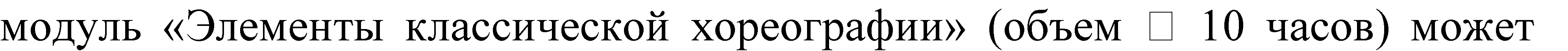 быть частью таким программ как «Современный эстрадный танец» (72 часа),«Народный танец» (144 часа), «Танцы народов мира» (216 часов) и т.д.По модульной технологии построения программ может быть разработана как вся программа, так и какой-то один ее уровень (например, стартовый), учебный год.Схемы построения модульной программы:линейная схема включает последовательно изучаемые модули, нацеленные на достижение определенного образовательного результата;нелинейная схема: составляющие модули вносят приблизительно равный и относительно независимый вклад в образовательный результат, их можно изучать параллельно, последовательность изучения жестко не задана. Вариант нелинейной последовательности модулей в программе представляет учащемуся возможность выбора модулей, а значит возможность построения индивидуального учебного плана (Порядок №196, п.7);комбинированная схема, сочетающая линейную и нелинейную схемы. Программа может включать базовый (обязательный, инвариантный)модуль и модули по выбору (вариантные: (например, модули для одаренных детей и детей с ограниченными возможностями здоровья; модули разного уровня освоения программы; выстроенные в логике определенных видов деятельности по программе, например, модуль проектной деятельности, модуль исследовательской деятельности и т.п.; модули, выстроенные по содержанию образования).Объем модулейМодульный принцип построения содержания и организации образовательного процесса больше всего удобен для оказания краткосрочных (не более 4 месяцев) образовательных услуг. Рекомендуемый объем каждого модуля – не менее 8 академических часов, не более 1/3 всего объема программы. Продолжительность обучения по модульной программе возможно установить в пределах «от час и до час», в зависимости от количества модулей.Особенности оформления структурных элементов модульной программы.Структура модульной программы оформляется в соответствии с общими требованиями к структуре дополнительной общеобразовательной общеразвивающей программы. Некоторые структурные элементы модульной программы обладают особенностями, которые необходимо учитывать при разработке ДООП.Раздел	«Содержание	программы»	включает	учебный	план	и содержание учебно-тематического плана.Учебный	план.	Пример	оформления	учебного	плана	модульной программы с нелинейной последовательностью модулей.ДООП	художественной	направленности	«Хореография»,	срок реализации – 1 год обучения.Учебный планСодержание учебного плана.Содержание учебного плана модульной программы включает:- описание образовательных модулей программы. По каждому модулю должны быть указаны:а) наименование модуля. Важно обратить внимание на то, что  каждый модуль должен иметь наименование. Наименование модуля не должно дублировать наименование ДООП;б) образовательная задача модуля, которая будет поставлена перед учащимися. Данная задача ставится по отношению к учащемуся и требуетразрешения какой-либо открытой (не имеющей одного известного решения) проблемной ситуации, характерной для того типа практики, которой посвящена программа. Образовательная задача в модуле, как правило, одна, а учебных задач несколько;в) учебные задачи (подзадачи) модуля, которые будут поставлены перед      учащимися.	Учебные задачи являются отражением последовательности пути достижения поставленной образовательной задачи, но не должны представлять из себя инструкцию по решению образовательной задачи. Так, учебные задачи могут быть посвящены конструированию какого-либо понятия; построению какой-либо модели, карты, схемы и т.д. г) Предполагаемые тематические рабочие группы учащихся и форматы их работы.Разделы «Планируемые результаты», «Формы аттестации»,«Оценочные материалы» оформляются для каждого модуля.Приложение 1Образец титульного листаПолное наименование учредителя.Полное название образовательного учрежденияДОПОЛНИТЕЛЬНАЯ ОБЩЕОБРАЗОВАТЕЛЬНАЯ ОБЩЕРАЗВИВАЮЩАЯ ПРОГРАММА 	направленности« 	»(название)Возраст обучающихся:Срок реализации программы:Автор-составитель программы:ФИО, должность,квалификационная категорияНаселенный пункт, 201 	Приложение 2Образец оборота титульного листа«СОГЛАСОВАНО»Зам. директора ОУ по НМР (УВР) (методист) 	/ФИО	« 	» 	202_г.Лист изменений в программе на 202_ г.(за основу взяты рекомендации МАОУ ДО ДДТ «У Белого озера» г. Томска)Все изменения программы рассмотрены и одобрены на заседании педагогического (методического) совета 	« 	» 	202_ г., протокол № 	.(название ОУ)Приложение 3Рекомендуемый режим занятий детей в организациях дополнительного образования№ п/пНазвание раздела, темыКоличество часовКоличество часовКоличество часовФормы промежуточной аттестации/контроля№ п/пНазвание раздела, темыВсегоТеорияПрактикаФормы промежуточной аттестации/контроля1(зачет, творческая работа, выставка, конкурс,фестиваль и др.)234…ИтогоУровень сложнос тигод обучен ия*дисциплины (модули)Трудоемкость (количество академическихчасов)Трудоемкость (количество академическихчасов)Трудоемкость (количество академическихчасов)Формы контроля/ промежуточной аттестациивсеготеорияпрактика№ п/пМесяцЧислоВремя проведения занятияФорма занятияКол- во часовТема занятияМесто проведенияФорма контроляПланируемые результатыКритерии оцениванияВиды контроля / промежуточной аттестацииДиагностический инструментарий (формы, методы,диагностики)Личностные результатыЛичностные результатыЛичностные результатыЛичностные результатыМетапредметные результатыМетапредметные результатыМетапредметные результатыМетапредметные результатыПредметные результатыПредметные результатыПредметные результатыПредметные результаты№ п/ пНазвание раздела, темыМатериально- техническое оснащение, дидактико-методический материалФормы, методы, приемы обучения. Педагогические технологииФормы учебного занятияФормы контроля/ аттестацииЦелевые установкиОсобенности содержанияОсобенности организации образовательногопроцессаФормы организации образовательного процессаРезультат освоения ДОПРазвитие интереса детей к окружающему миру, приобретение опыта практическойдеятельности;получение общих представлений о предметной области;ознакомление детей с широким набором видов деятельности,позволяющих им осуществлять выбор, исходя из собственных интересов и способностей;создание первоначальной основы для индивидуализации дальнейшего обучения всистеме дополнительного образования;- развитие активности (индивидуальной и групповой), инициативы,Программыразрабатываются по всем основным направлениям развития личности:физическое, познавательное, социально-личностное, интеллектуальное,художественно- эстетическое; содействуютформированию различных способностей(умственных, коммуникативных, двигательных,творческих), становлению специфических видовдеятельности (предметной, игровой, театрализованной, изобразительной, музыкальной и др.).Должны быть связаны с базовыми	иТрадиционная форма;на основе сетевого взаимодействия организаций;с применением дистанционных технологий;посредством организации электронного обучения;на основе реализации модульного подходаПосещение выставок готовых работ, концертных программ, защит проектов; встречи с интересными людьми; проведение занятий старшими обучающимися; игры (геймификация); события (мероприятия)Общие представления об изучаемой предметной области;опыт деятельности по образцу (возможно, с элементами творческих проявлений);первичный интерес к изучаемой предметной деятельности;- первичные основы ключевых личностных компетенций: общекультурных, учебно- познавательных,информационных, комму- никативных, социально- трудовых.индивидуальности, творческих способностей;- формирование основ личностных и социальных компетенций.углубленными программами,	как	бы предварять их.Должны носить выраженныйдеятельностный характер, создавать возможность активного практического погружения детей в сферу соответствующей предметной деятельностина уровне первичного знакомства с ней.Условия реализацииМетодыТехнологииКонтроль и аттестацияКадровые: требуется педагог дополнительного образования, обладающий не толькопрофессиональными знаниями, но и компетенциями в области организации интерактивнойдеятельности детей. Материально-технические: современная предметная среда.Информационные: методикидиагностики; демонстрационный и раздаточный материал;видеоматериалы; учебно- методические пособия и др.; компьютерные программы.Интерактивные методы обучения (ролевые игры, метод проектов, постановка эксперимента, профильные экскурсии с«погружением» в практику тематической области программы и др.). Особое внимание уделяется рефлексии.Игровые, технологии развивающего обучения, личностно-ориентированного обучения, педагогикасотрудничества, диалогового обучения, репродуктивные технологии, информационно- коммуникационные технологии, здоровьесберегающие технологии и др.Для отслеживания динамики освоения программы проводится промежуточная и итоговаядиагностика.Текущий контроль осуществляется в процессе проведения каждого учебного занятия и направлен на закрепление теоретического материала по изучаемой теме и на формирование практических умений.Промежуточная аттестация проводится в конце обучения при предъявлении ребенком (вдоступной ему форме) результата обучения, предусмотренного программой.Целевые установкиОсобенности содержанияОсобенности организации образовательного процессаФормы организации образовательного процессаРезультат освоения ДОПОриентация	на	систему знаний, умений и навыков;-формирование устойчивого		интереса, устойчивой	мотивации	к выбранному			виду деятельности;-освоение базовых ЗУН;формирование системы деятельности в рамках того интереса, который у ребенка существует;системное погружение в сферу	творчества; выстраивание системных отношений;расширение спектра специализированныхзанятий по смежным дисциплинам	для дальнейшего творческого самоопределения;развитие активности (индивидуальной	и групповой),	инициативы, индивидуальности, творческих способностей;развитие коммуникативности, расширение кругозора и информированности.Содержание программ направлено на:овладениеопределенным объемом знаний, умений и навыков в конкретной предметной области;сформированность личностных компетенций: ценностно-смысловых, общекультурных, учебно- познавательных,информационных, коммуникативных, социально-трудовых;наличие у обучающихся определенного уровня творческих способностей и одаренности;участие в различных мероприятиях:фестивалях, конкурсах, соревнованиях,выставках, олимпиадах, конференциях и т.д.Традиционная форма;на основе сетевого взаимодействия организаций;с применением дистанционных технологий;посредством организации электронного обучения;на основе реализации модульного подходаЭкскурсии, походы, геймификация, соревнования, конкурсы, проекты, защита проектов, портфолио; события (мероприятия)Сформирована система ЗУН;	предметных компетенций; устойчивая мотивация к выбору деятельности в рамках предметной области;опыт	творческой деятельности;формируются ключевые личностные и метапредметные компетенции;-опыт осуществления способов деятельности, актуальных развитию общества;-опыт	проектной деятельности;- умение ориентироваться в предметной области;-сформирована  готовность	кдальнейшемусамоопределению	в предметной области;-наличие достижений личностного	роста, достижений участия в различных конкурсных мероприятиях.Условия реализацииМетодыТехнологииКонтроль и аттестацияКадровые: требуется педагог дополнительного образования, обладающийпрофессиональными знаниями и компетенциями.Материально-технические: современная предметная среда (оснащение аудиторий учебным и учебно-лабораторнымоборудованием в рамках предметной области илинаправленности программы).Информационные: методикидиагностики; демонстрационный и раздаточный материал;видеоматериалы; учебно- методические пособия и др.; компьютерные программы.Интерактивные методы обучения (метод проектов, постановка эксперимента, профильные экскурсии с «погружением» в практику тематической области программы и др.). Особое внимание уделяется рефлексии.Технологии проблемного обучения, диалогового обучения, разноуровневого обучения, модульного обучения,дифференцированного и индивидуализированного обучения; педагогикасотрудничества, репродуктивные технологии, проектно-исследовательские, творческо- продуктивные; информационно- коммуникационные технологии, дистанционного обучения;здоровьесберегающие технологии и др.Для отслеживания динамики освоения программы проводится педагогический мониторинг, который осуществляется в течение всего учебного года и включает первичнуюдиагностику, промежуточную и итоговую аттестацию.Входная диагностика (первичная диагностика) проводится с целью выяснения уровня готовности ребенка к обучению на этом уровне, определяет его индивидуальные особенности: интересы, мотивы, первичные ЗУН.Форма проведения –собеседование, тестирование, анкетирование, интервью, портфолио и др.Текущий контроль осуществляется в процессе проведения каждого учебного занятия и направлен на закрепление теоретического материала по изучаемой теме и на формирование практических умений.Формы: собеседование, выполнение тестовых заданий, самостоятельные, практические работы, проекты; наблюдение и др.Промежуточная аттестация Формы: открытые занятия, выезды, участие в различных конкурсных событиях,конференциях, олимпиадах; выполнение индивидуальных заданий, проектов. Портфолио. Учет ведется в утвержденных формах (картах, бланках)диагностического инструментария.Целевые установкиОсобенности содержанияОсобенности организации образовательного процессаФормы организации образовательного процессаРезультат освоения ДОПРазвитие	потребности	в углубленном изучении и освоении		предметной области, узкоспециализированных разделов,			в	т.ч. исследовательскойдеятельности;развитие компетентности обучающихся впредметной области;формирование навыков на уровне практического применения;- профессиональное самоопределение и творческое саморазвитие.Содержание программ направлено на:сформированность метапредметных компетенций;-исследовательскую (опытническую)деятельность;создание и реализацию проектов,	какиндивидуальных,	так	и групповых;-устойчивую мотивацию к профильномусамоопределению;формированиепотребности в творческой деятельности;Традиционная форма;на основе сетевого взаимодействия организаций;с применением дистанционных технологий;посредством организации электронного обучения;на основе реализации модульного подхода.Защитаисследовательских работ, а, значит, опыты,исследования,экспедиции; конкурсы, конференции; погружение в науку, встречи с учеными и практиками, профессионалами; участие в качестве консультанта для обучающихся базового уровня; события неучебного плана, а события, где происходит общение; портфолио и т.п.Сформирована потребность вуглубленном изучении содержания узконаправленных разделов;опыт исследовательской (экспериментальной)деятельности;опыт презентации результатов свойдеятельности;наличие социальных компетенций:трудолюбия, организованности, чувства долга, ответственности и-сформированность компетенций успешной личности: ценностно- смысловых, социально- трудовых (умение оценивать труд других, знание маршрута своего профильного развития, бережное отношение к результату своейдеятельности и т.д.), коммуникативных (умение работать в команде, умениеформулировать и отстаивать собственную точку зрения, умение слушать других и т.д.);- участие в региональных, всероссийских,международных мероприятиях. Программы ориентированы науглубленное знакомство спрофессией, профессиональные пробы.требовательности к себе, гражданской позиции и др.;- опыт взаимодействия и коммуникации спредставителями высшей школы, науки, общественности.Наличие достижений на городских,	областных, межрегиональных, всероссийскихмероприятиях.Условия реализацииМетодыТехнологииКонтроль и аттестацияКадровые: требуется педагог дополнительного образования, обладающийпрофессиональными знаниями,Активные и интерактивные методы обучения; метод проектов, постановкаэксперимента; методТехнологии проблемного обучения, диалогового обучения, разноуровневого обучения,модульного обучения,Для отслеживания динамики освоения программыразрабатывается системапедагогического мониторинга,компетенциями, в т.ч. по организации исследовательской и проектной деятельности. Может действовать в разныхпедагогических позициях: модератора, тьютора, эксперта и др.Материально-технические: современная предметная среда (оснащение аудиторий специализированным и (или) профессиональнымоборудованием в рамках предметной области или направленности программы). Информационные: учебно- методический комплекс: программы, методические разработки, дидактический материал; видеоматериалы; система педагогического мониторинга; компьютерные программы. Разработка индивидуального образовательного маршрута (ИОМ) обучающегося.проблемного изложения, частично-поисковый (эвристический),исследовательский. Уделяется должное внимание рефлексии.дифференцированного и индивидуализированного обучения; педагогикасотрудничества, репродуктивные технологии, проектно-исследовательские, творческо- продуктивные, направленные на развитие мотивации на выбор профессии, самоопределение и самореализацию;информационно- коммуникационные технологии, дистанционного обучения;здоровьесберегающие технологии и др.который осуществляется в течение всего учебного года и включает первичнуюдиагностику, промежуточную и итоговую аттестацию.Входная диагностика (первичная диагностика) проводится с целью выяснения уровня готовности ребенка к обучению на этом уровне.Форма проведения –собеседование, тестирование, анкетирование, портфолио и др. Текущий контроль осуществляется в процесседеятельности.Формы: самостоятельные, практические работы, проекты, исследования; наблюдение и др. Промежуточная аттестация Формы: открытые занятия, выезды, участие в различных конкурсных событиях,конференциях, олимпиадах; выполнение индивидуальных заданий, проектов. Портфолио.УровеньПоказателиСпецифика реализацииСпецифика реализацииСпецифика реализацииСпецифика реализацииСпецифика реализацииУровеньПоказателиМассовыепрограммыГрупповыепрограммыМикрогрупповыеМикрогрупповыеИндивидуальныепрограммыСтартовый (ознако- митель-ный)Количествообучающихся20 и болеечел10-20 чел2-9 чел2-9 чел1-2Стартовый (ознако- митель-ный)Возрастобучающихсядо 18 летдо 18 летдо 18 летдо 18 летдо 18 летСтартовый (ознако- митель-ный)Срок обученияНе более 1 годаНе более 1 годаНе более 1 годаНе более 1 годаНе более 1 годаСтартовый (ознако- митель-ный)Режим занятий1-2 занятия в неделю1-2 занятия в неделю1-2 занятия в неделю1-2 занятия в неделю1-2 занятия в неделюСтартовый (ознако- митель-ный)min объемпрограммыОпределяется автором-составителем программы, но неболее 72 часовОпределяется автором-составителем программы, но неболее 72 часовОпределяется автором-составителем программы, но неболее 72 часовОпределяется автором-составителем программы, но неболее 72 часовОпределяется автором-составителем программы, но неболее 72 часовСтартовый (ознако- митель-ный)Особенности состава обучающихсяОднородный – смешанный. Постоянный – переменный.С участием детей с ООП (особыми образовательными потребностями), ОВЗ – без участия детей с ООП, ОВЗ, детей, находящихся в ТЖС (трудной жизненной ситуации)Однородный – смешанный. Постоянный – переменный.С участием детей с ООП (особыми образовательными потребностями), ОВЗ – без участия детей с ООП, ОВЗ, детей, находящихся в ТЖС (трудной жизненной ситуации)Однородный – смешанный. Постоянный – переменный.С участием детей с ООП (особыми образовательными потребностями), ОВЗ – без участия детей с ООП, ОВЗ, детей, находящихся в ТЖС (трудной жизненной ситуации)Однородный – смешанный. Постоянный – переменный.С участием детей с ООП (особыми образовательными потребностями), ОВЗ – без участия детей с ООП, ОВЗ, детей, находящихся в ТЖС (трудной жизненной ситуации)Для    обучающихся с ООПСтартовый (ознако- митель-ный)Формаобученияочная - очно-заочная - заочнаяочная - очно-заочная - заочнаяочная - очно-заочная - заочнаяочная - очно-заочная - заочнаяочная - очно-заочная - заочнаяСтартовый (ознако- митель-ный)ВходнаядиагностикаНе проводится. Принимаются все без ограничений, но с учетом индивидуальных медицинских показанийконкретного ребенка.Не проводится. Принимаются все без ограничений, но с учетом индивидуальных медицинских показанийконкретного ребенка.Не проводится. Принимаются все без ограничений, но с учетом индивидуальных медицинских показанийконкретного ребенка.Не проводится. Принимаются все без ограничений, но с учетом индивидуальных медицинских показанийконкретного ребенка.Не проводится. Принимаются все без ограничений, но с учетом индивидуальных медицинских показанийконкретного ребенка.УровеньПоказателиСпецифика реализацииСпецифика реализацииСпецифика реализацииСпецифика реализацииСпецифика реализацииУровеньПоказателиМассовыепрограммыГрупповыепрограммыГрупповыепрограммыМикрогрупповыеИндивидуальныепрограммыБазовыйКоличествообучающихся-10-15 чел10-15 чел2-9 чел1челБазовыйВозрастобучающихся-от 10 до 18 летот 10 до 18 летот 10 до 18 летот 10 до 18 летБазовыйСрок обучения-от 1 года до 3 летот 1 года до 3 летот 1 года до 3 летот 1 года до 3 летБазовыйРежим занятий-от 3 до 5 часов в неделюот 3 до 5 часов в неделюот 3 до 5 часов в неделюот 3 до 5 часов в неделюБазовыйmin объемпрограммы-Например: 108 часов (при 36 уч.неделях)Например: 108 часов (при 36 уч.неделях)Например: 108 часов (при 36 уч.неделях)Например: 108 часов (при 36 уч.неделях)БазовыйОсобенности состава обучающихся-Однородный – смешанный. Постоянный.С участием детей с ООП, ОВЗ – без участия детей с ООП, ОВЗ, детей, находящихся в ТЖСОднородный – смешанный. Постоянный.С участием детей с ООП, ОВЗ – без участия детей с ООП, ОВЗ, детей, находящихся в ТЖСОднородный – смешанный. Постоянный.С участием детей с ООП, ОВЗ – без участия детей с ООП, ОВЗ, детей, находящихся в ТЖСДля    обучающихся с ООПБазовыйФормаобучения-очная - очно-заочная - заочнаяочная - очно-заочная - заочнаяочная - очно-заочная - заочнаяочная - очно-заочная - заочнаяБазовыйВходнаядиагностика-Проводится	с	целью	выяснения	уровня готовности ребенка к обучению на базовомуровне,	определяет	его	индивидуальныеПроводится	с	целью	выяснения	уровня готовности ребенка к обучению на базовомуровне,	определяет	его	индивидуальныеПроводится	с	целью	выяснения	уровня готовности ребенка к обучению на базовомуровне,	определяет	его	индивидуальныеПроводится	с	целью	выяснения	уровня готовности ребенка к обучению на базовомуровне,	определяет	его	индивидуальныеособенности: интересы, мотивы, первичныеЗУН.УровеньПоказателиСпецифика реализацииСпецифика реализацииСпецифика реализацииСпецифика реализацииУровеньПоказателиМассовыепрограммыГрупповыепрограммыМикрогрупповыеИндивидуальныепрограммыУглублен- ныйКоличествообучающихся-7-10 чел2-6 чел1 челУглублен- ныйВозрастобучающихся-от 12 до 18 летот 12 до 18 летот 12 до 18 летУглублен- ныйСрок обучения-от 2 летот 2 летот 2 летУглублен- ныйРежим занятий-от 4 до 8 часовот 4 до 8 часовот 4 до 8 часовУглублен- ныйmin объемпрограммы-Например: 144 часа (при 36 уч.неделях)Например: 144 часа (при 36 уч.неделях)Например: 144 часа (при 36 уч.неделях)Углублен- ныйОсобенности состава обучающихся-Однородный – смешанный. Постоянный.С участием детей с ООП, ОВЗ – без участия детей с ООП, ОВЗ, детей, находящихся в ТЖСОднородный – смешанный. Постоянный.С участием детей с ООП, ОВЗ – без участия детей с ООП, ОВЗ, детей, находящихся в ТЖСДля    обучающихся с ООПУглублен- ныйФормаобучения-очная - очно-заочная - заочнаяочная - очно-заочная - заочнаяочная - очно-заочная - заочнаяУглублен- ныйВходнаядиагностика-Проводится с целью выяснения уровня готовности ребенка к обучению на углубленном уровне, определяет его индивидуальные способности, интересы,мотивы.Проводится с целью выяснения уровня готовности ребенка к обучению на углубленном уровне, определяет его индивидуальные способности, интересы,мотивы.Проводится с целью выяснения уровня готовности ребенка к обучению на углубленном уровне, определяет его индивидуальные способности, интересы,мотивы.Рассмотрена на заседаниипедагогического (методического) совета " 	" 	201_ г. протокол №  	 УТВЕРЖДЕНАприказом от 	201_ г. №  	ИЛИУТВЕРЖДАЮДиректор ОУ 	Ф.И.О.(печать)№Разделы программыВнесенные изменения1Пояснительная запискаВнесены корректирующие изменения …2УП и содержание программыИзменены (дополнены / исключены) темы…3Календарный учебный графикИзменен календарный учебный график…4Условия реализации программыДополнены условия…5Формы аттестации. ОценочныематериалыИзменена форма. Обновлен фонд КИМ6Методическое обеспечениеВнесены изменения…7Список литературыОбновлен список литературы№ п/пНаправленность объединенияЧислозанятий в неделюЧисло и продолжительность занятий в день1Техническая2-32 по 45 мин.1.1Объединения с использованием компьютерной техники1-32 по 30 мин. для детей в возрасте до 10 лет;2 по 45 мин. для остальных обучающихся2Художественная2-32-3 по 45 мин.2.1Объединения изобразительного идекоративно-прикладного искусства2-32-3 по 45 мин.2.2Музыкальные и вокальные объединения2-32-3 по 45 мин. (групповые занятия)30-45 мин. (индивидуальные занятия)2.3Хоровые объединения2-42-4 по 45 мин.2.4Оркестровые объединения2-330-45 мин. (оркестровые занятия); репетиции до 4-х часов с внутреннимперерывом 20-25 мин.2.5Хореографические объединения2-42 по 30 мин. для детей в возрасте до 8 лет;2 по 45 мин. – для остальных обучающихся3Туристско-краеведческая2-4; 1-2похода или занятия на местности в месяц2-4 по 45 мин;занятия на местности или поход до 8 часов4Естественнонаучная1-32-3 по 45 мин.занятия на местности до 8 час.5Физкультурно-спортивная5.1Занятия по дополнительным общеразвивающим программам в области физической культуры и спорта2-31 по 45 мин. для детей в возрасте до 8 лет2 по 45 мин. – для остальных обучающихся5.2Спортивно оздоровительные группы (кроме командных игровых и технических видов спорта)2-31 по 45 мин. для детей в возрасте до 8 лет2 по 45 мин. – для остальных обучающихся5.3Спортивно-оздоровительные группы вкомандно-игровых видах спорта2-32 по 45 мин.5.4Спортивно-оздоровительные группы втехнических видах спорта2-32 по 45 мин.6Культурологическая1-21-2 по 45 мин.6.1Тележурналистика22-3 по 45 мин.7Военно-патриотическая2-41-3 по 45 мин.; занятия наместности – до 8 часов8Социально-педагогическая1-21-2 по 45 мин.8.1Предшкольное развитие2-31-4 по 30 мин.8.2Дети с оппозиционно вызывающимрасстройством (ОВР)2-41-2 по 45 мин.